Szczegółowy opis przedmiotu zamówienia„Zakup i montaż wyłącznika ppoż w budynku UMT przy ulicy Batorego 38/40”Zasilanie wyłącznika głównego prąduW sąsiedztwie istniejącego złącza kablowego projektuje się zestaw złączowo-pomiarowy posadowiony w gruncie, obudowa przyległa do ściany budynku. Istniejący licznik energii elektrycznej w rozdzielnicy RG (parter) wynieść na zewnątrz budynku do nowoprojektowanej szafki WP/TL (część pomiarowa). Nowy certyfikowany wyłącznik główny zainstalować w projektowanej szafce WP/TL.Istniejący kabel wlz (N)HXH-J FE180/E90 5x25 0,6/1kV wycofać ze złącza kablowego, wprowadzić do projektowanej szafy wyłącznika głównego. Część pomiarową zasilić 
i połączyć z WG nowym kablem (N)HXH-J FE180/E90 5x25 0,6/1kV. Kabel prowadzić w rurze na tynku, przebicia wypełnić stosowną masą uszczelniającą.Projektowany wyłącznik prądu wyposażony w cewkę wybijakowo wzrostową WW 230V AC należy łączyć poprzez automatykę przekaźnikową przewodem HDGs 5x1,0mm2 E90 z urządzeniem uruchamiającym wyłącznik główny.Instalacja PWP /przycisku wyłącznika prądu/ wraz z linią sterownicząPrzeciwpożarowy wyłącznik prądu PWP należy wykonać instalując urządzenie uruchamiające (przycisk sterowniczy w czerwonej obudowie z szybką) na elewacji budynku w wiatrołapie wejścia głównego (wejście od ul. Batorego). Przycisk instalować na wysokości 1,40 m od poziomu posadzki. Urządzenie uruchamiające PWP zasilić 
z przełącznika faz 3P/16A zabezpieczonego rozłącznikiem bezpiecznikowym typu R303 z wkładkami bezpiecznikowymi 3xD02 gG 6A. Projektowane urządzenie uruchamiające i sygnalizujące zasilić z przed wyłącznika głównego prądu. Przycisk sterowania zdalnego PWP pozwoli na podanie sygnału łącznikiem mono lub bistabilnym do automatyki PWP lub bezpośrednio na cewkę urządzenia wykonawczego – wybór logiki sterowania stosownie do potrzeb.Instalację sterowniczą wykonać przewodem ognioodpornym bezhalogenowym typu HDGs 5x1,0mm2 E90. Przewody mocować natynkowo przy pomocy metalowych uchwytów i kołków lub w bruździe pod tynk. Zbicie szybki w wyłączniku PWP spowoduje odłączenie dopływu prądu w całym budynku.Zasilanie systemu sygnalizacji pożaru SAPProjektuje się nowy przewód zasilający typu HDGs 3x1,5mm2 E90 dla istniejącego systemu sygnalizacji pożaru SAP. Obwód należy zasilić z przed projektowanego wyłącznika głównego prądu, według schematu E-01.Obliczeniaa/ projektowany wyłącznik prądu posiada zdolność odłączenia zasilania dla budynku pod obciążeniem.b/ sprawdzenie oporności izolacji instalacji ppoż. oraz zadziałania urządzenia uruchamiającego wykonać praktycznie metodą techniczną przed i po podaniu napięcia.Uwagi, przepisy BHPWszystkie prace powinny być wykonywane zgodnie z obowiązującymi przepisami, normami, przepisami BHP.Do realizacji budowy stosować materiały dopuszczone do obrotu i stosowania 
w budownictwie. Są to wyroby, dla których wydano certyfikat na znak bezpieczeństwa lub deklarację zgodności z Polską Normą lub aprobatą techniczną (Prawo Budowlane art.10).Warunkiem uruchomienia instalacji są pozytywne wyniki obowiązujących pomiarów, które należy przeprowadzić po wykonaniu prac. Protokoły pomiarów przekazać Zamawiającemu.Zestawienie podstawowych materiałówDo oferty należy załączyć kopię certyfikatu CNBOP dla wyłącznika głównego prądu oraz ręcznego natynkowego przycisku PWP.Opis stanu istniejącegoDo budynku Urzędu Miasta została doprowadzona energia elektryczna o napięciu 3x230/400V z istniejącej sieci elektroenergetycznej. Na elewacji wschodniej budynku biurowego zainstalowane jest złącze kablowe ZK-1. 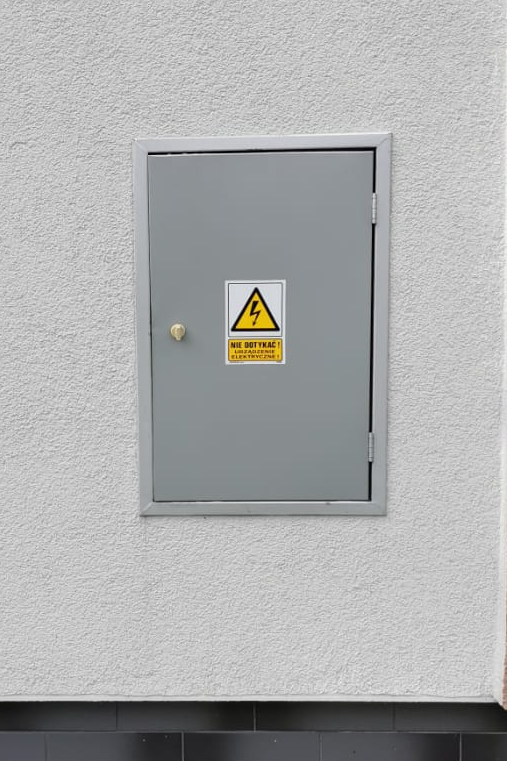 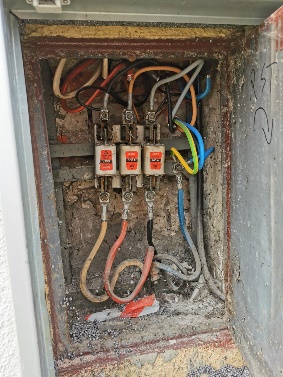 Na parterze zabudowano podtynkowo zespół rozdzielni wnękowych wyposażonych 
w wyłącznik główny prądu typu RIN-160A, układ pomiarowy bezpośredni 3-faz. oraz zabezpieczenia wlz rozdzielnic piętrowych.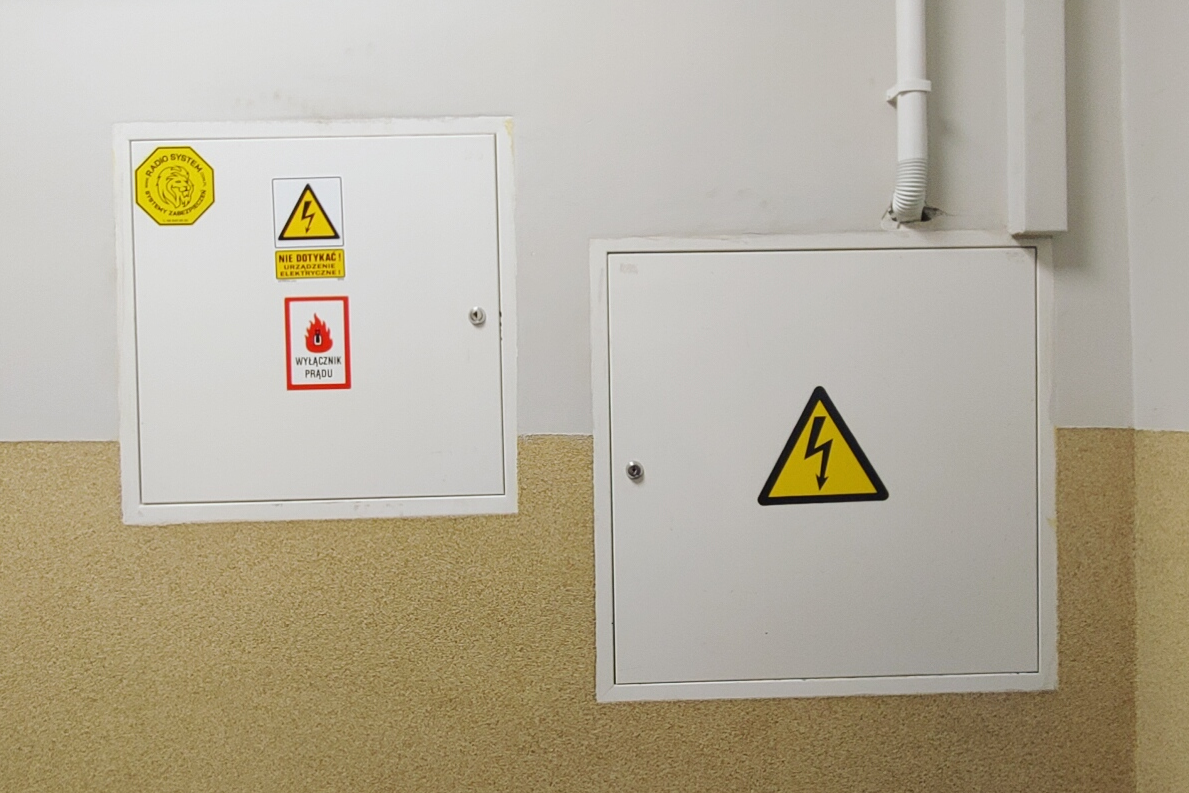 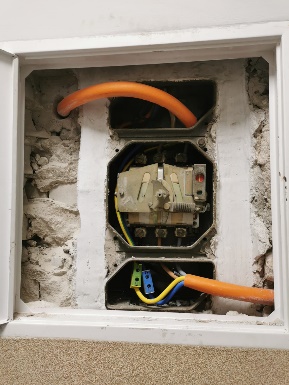 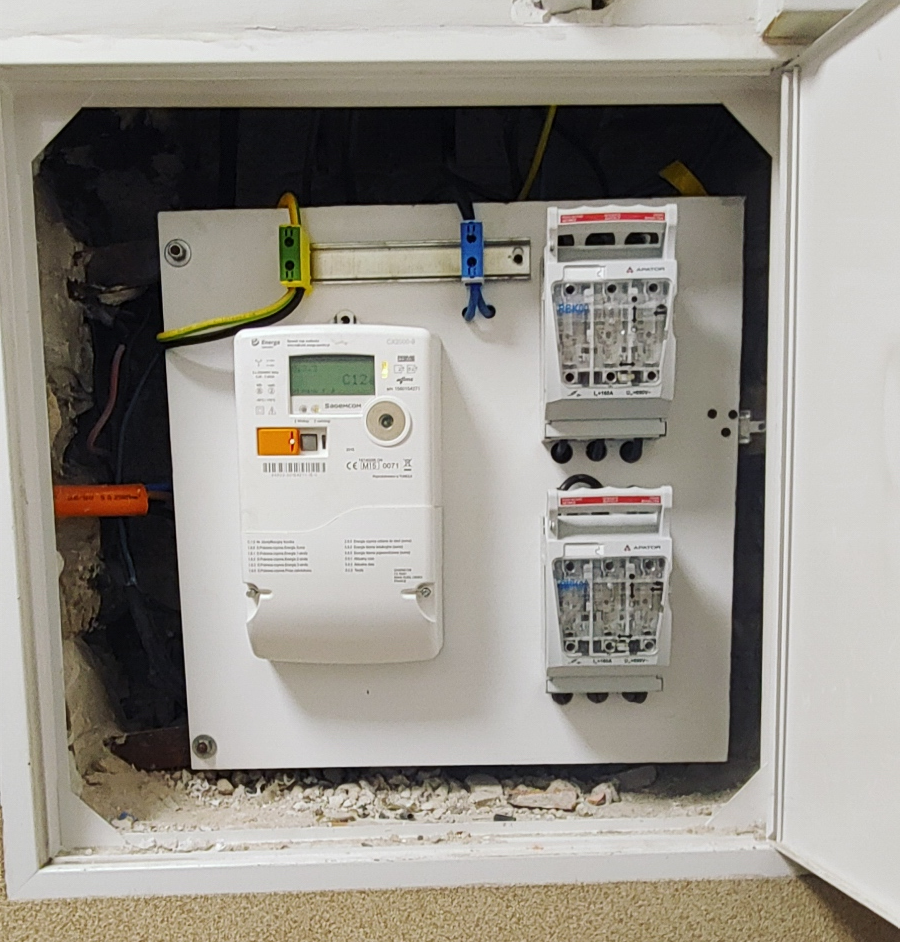 Lp.NazwaJednostkaIlość1.Obudowa z tworzywa 660x800+kanał+fundamentkpl.12.Obudowa modułowa S-4szt.13.Tablica licznikowa TL-1F/3Fszt.14.Wyłącznik mocy 3-bieg. (stosowanie do mocy umownej)szt.15.Wyłącznik główny prądu 3P 160A (certyfikat CNBOP)szt.16.Wyzwalacz wzrostowy WW 230V ACszt.17.Styki / aparaty pomocnicze sygnalizacji automatykikpl.18.Ręczny natynkowy przycisk PWP NC/NO (certyfikat CNBOP)szt.19.Przełącznik faz 3P 400/230V 16Aszt.110.Rozłącznik bezpiecznikowy R303 z wkładkami 3 x gG 6Akpl.111.Rozłącznik bezpiecznikowy R301 z wkładkami 1 x gG 6Akpl.112.Przewód HDGs 5x1,0mm2 E90m4514.Przewód HDGs 3x1,5mm2 E90m5015.Uchwyty metalowy do kabli 10mmszt.20016.Kabel (N)HXH-J FE180/E90 5x25mm2 0,6/1kVm10